Проект НПА от 21.02.2022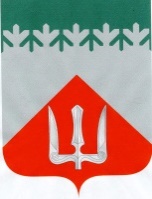                А Д М И Н И С Т Р А Ц И Я               Волховского муниципального района              Ленинградской  области                                                           П О С Т А Н О В Л Е Н И Е    от ______________                                                                              № ________ВолховО рекомендованных штатных нормативах руководителей, специалистов, технических исполнителей (учебно-вспомогательного персонала), относимых к категории служащих и рабочих для муниципальных образовательных учрежденийВолховского муниципального районаВ целях совершенствования образовательного процесса и единого подхода по формированию штатных расписаний в муниципальных образовательных учреждениях п о с т а н о в л я ю:1. Утвердить рекомендованные штатные нормативы руководителей, специалистов, технических исполнителей (учебно-вспомогательного персонала), относимых к категории служащих и рабочих для муниципальных образовательных учреждений, реализующих программу дошкольного образования,  согласно приложению 1.2. Утвердить рекомендованные штатные нормативы руководителей, специалистов, технических исполнителей (учебно-вспомогательного персонала), относимых к категории служащих и рабочих для муниципальных общеобразовательных учреждений, согласно приложению 2.3. Утвердить рекомендованные штатные нормативы руководителей, специалистов, технических исполнителей (учебно-вспомогательного персонала), относимых к категории служащих и рабочих для учреждений дополнительного образования, согласно приложению 3.4. Штатные расписания в муниципальных образовательных учреждениях Волховского муниципального района утверждаются руководителем учреждения с учетом рекомендованных штатных нормативов в пределах выделенных средств на фонд оплаты труда. 5. Комитету по образованию администрации Волховского муниципального района провести организационно-методическую работу с подведомственными учреждениями по вопросам штатных нормативов, рекомендованных настоящим постановлением.6. Считать утратившим силу постановление  администрации  Волховского муниципального района от 17 декабря 2019 года № 3284 «О рекомендованных штатных нормативах руководителей, специалистов, технических исполнителей (учебно-вспомогательного персонала), относимых к категории служащих и рабочих для муниципальных образовательных учреждений Волховского муниципального района».7. Настоящее постановление подлежит опубликованию в  официальном периодическом печатном издании и размещению в информационно-коммуникационной сети «Интернет» на официальном сайте администрации Волховского муниципального района.8. Настоящее постановление вступает в силу на следующий день после его официального опубликования.9. Контроль за исполнением постановления возложить на заместителя главы по социальным вопросам.Исполняющий обязанности главы администрации                                                                    С.В. Карандашова                     Исп. Уварова П.А. (881363)73244          Лебедева Э.А. (881363)78782Утвержденыпостановлением администрацииВолховского муниципального района                                                                             от_____________ 2022года №____ (приложение 1)Рекомендованные штатные нормативыруководителей, специалистов, технических исполнителей(учебно-вспомогательного персонала), относимых к категориислужащих и рабочих для муниципальных образовательныхучреждений, реализующих программу дошкольного образованияНастоящие штатные нормативы разработаны с учётом:-  постановления Минтруда Российской Федерации от 21 апреля 1993 года № 88 «Об утверждении нормативов по определению численности персонала, занятого обслуживанием дошкольных учреждений (ясли, ясли-сады, детские сады)»;- приказа Министерства просвещения Российской Федерации от 31 июля 2020 года № 373 «Об утверждении Порядка организации и осуществления образовательной деятельности по основным общеобразовательным программам – образовательным программам дошкольного образования»; - приказа Минобрнауки России от 22 декабря 2014 года № 1601 «О продолжительности рабочего времени (нормах часов педагогической работы за ставку заработной платы) педагогических работников и о порядке определения учебной нагрузки педагогических работников, оговариваемой в трудовом договоре»; - приказа Минздравсоцразвития РФ от 26 августа 2010 года № 761н «Об утверждении единого квалификационного справочника должностей руководителей, специалистов и служащих, раздел «Квалификационные характеристики должностей работников образования»;- единого тарифно-квалификационного справочника работ и профессий рабочих и применяются, в том числе при формировании фонда оплаты труда в муниципальных дошкольных образовательных бюджетных учреждениях и муниципальных общеобразовательных бюджетных учреждениях, реализующих программу дошкольного образования, финансируемых из местного бюджета Волховского муниципального района и областного бюджета Ленинградской области. Отнесение должностей к профессионально-квалификационным группам осуществляется в соответствии с таблицами 1 - 8.Таблица 1Рекомендованные штатные нормативы персонала для муниципальных дошкольных образовательных бюджетных учреждений Таблица 2Рекомендованное количество штатных единиц воспитателей, младших воспитателей (помощников воспитателя) в расчете на одну группуТаблица 3  Рекомендованное количество штатных единиц прочего педагогического персонала в расчете на одну группуТаблица 4Рекомендованное количество штатных единиц прочего педагогического персонала для групп компенсирующей направленностиПримечание:1. В дошкольных образовательных учреждениях, имеющих 13 групп и более, может быть установлена должность методиста или старшего воспитателя в соответствии с квалификационными характеристиками.2. При наличии бассейна дополнительно вводятся:2.1. Должность инструктора по физической культуре – 0,25 штатной единицы на каждые две группы, посещающие бассейн, при нечетном количестве групп дополнительно устанавливается 0,1 штатной единицы на группу.2.2. Должность рабочего по комплексному обслуживанию и ремонту зданий – 0,5 штатной единицы при наличии до восьми групп, одна должность при наличии девяти и белее занимающихся групп.2.3. Должность уборщика служебных помещений – 0,5 штатной единицы при наличии до восьми групп, одна должность при наличии девяти и более групп.2.4. Должность оператора хлораторной установки (при наличии) – 0,5 штатной единицы при наличии до восьми групп, одна должность при наличии девяти и более групп и наличии такой установки.2.5. Должность медицинской сестры – 0,5 штатной единицы на учреждение при наличии специально оборудованного медицинского кабинета.3. В дошкольных образовательных учреждениях, имеющих группы компенсирующей направленности, количество штатных единиц инструктора по физической культуре может быть увеличено за счёт сокращения штатных единиц музыкального руководителя.4. Должность младшего воспитателя или помощника воспитателя устанавливается в соответствии с квалификационными характеристиками.5. В дошкольных образовательных учреждениях на группы с пребыванием детей полного дня и круглосуточного устанавливаются дополнительно:5.1. 0,5 штатной единицы повара на каждые три группы; при наличии второго здания устанавливается дополнительно 0,5 штатной единицы.5.2. 0,5 штатной единицы кухонного рабочего – на каждые пять групп.6. При наличии у дошкольного образовательного учреждения зданий с дошкольными группами на другой территории дополнительно устанавливается до 0,5 штатной единицы рабочего по комплексному обслуживанию и ремонту зданий на каждое такое здание.7. В дошкольных образовательных учреждениях, имеющих 14 групп и менее, при наличии на другой территории зданий с дошкольными группами может быть  установлено до 0,5 штатной единицы кладовщика на все такие здания.8. Должности машиниста по стирке и ремонту белья (спецодежды) устанавливаются при отсутствии возможности пользоваться услугами прачечных.9. При наличии пищеблока на втором или третьем этаже устанавливается одна штатная единица грузчика.10. Охрана объектов и(или) имущества, находящегося в оперативном управлении образовательного учреждения, организуется с учетом положений федеральных законов и иных нормативных правовых актов Российской Федерации, регламентирующих предоставление охранных услуг.При отсутствии возможности заключения договора на охрану объекта со специализированной организацией вводятся штатные единицы сторожей (вахтеров).11. В дошкольных образовательных учреждениях, имеющих закрепленную за ними территорию, устанавливается должность дворника по укрупненным нормам обслуживания при ручной уборке тротуаров и дворовых территорий из расчета по одной штатной единице:11.1. На 3 000 квадратных метров убираемой площади.11.2. На 30 000 квадратных метров газонов.12. При отсутствии у работодателя штатного специалиста по охране труда их функции осуществляют работодатель - руководитель учреждения, другой уполномоченный работодателем работник либо организация или специалист, оказывающие услуги в области охраны труда, привлекаемые работодателем по гражданско-правовому договору.13. При наличии трех зданий дополнительно может быть введено в штатное расписание не более одной штатной единицы заведующего хозяйством.14. В дошкольных образовательных учреждениях, при необходимости, могут заменятся должности, предусмотренные Положением о системах оплаты труда в муниципальных бюджетных учреждениях Волховского муниципального района по видам экономической деятельности и настоящим постановлением в пределах выделенных средств на фонд оплаты труда. Таблица 5Рекомендованные штатные нормативы персонала для муниципальных общеобразовательных бюджетных учреждений (дошкольные группы)Таблица 6Рекомендованное количество штатных единиц воспитателей, младших воспитателей, помощников воспитателейТаблица 7 Рекомендованное количество штатных единиц прочего педагогического   персонала в расчете на одну группуТаблица 8Рекомендованное количество штатных единиц прочего педагогического персонала для групп компенсирующей направленности    Примечание:1. В общеобразовательных учреждениях, имеющих в своем составе две дошкольные группы, на группу старше трёх лет с наличием детей двух возрастов устанавливается 0,1 штатной единицы инструктора по физической культуре.2. В общеобразовательных учреждениях, имеющих 13 групп и более, может быть установлена должность методиста или старшего воспитателя в соответствии с квалификационными характеристиками.3. Для общеобразовательных учреждений, имеющих в своем составе одну дошкольную группу с наличием детей двух и более возрастов, количество воспитателей может быть увеличено до двух штатных единиц.4. Должность младшего воспитателя или помощника воспитателя устанавливается в соответствии с квалификационными характеристиками.5. В общеобразовательных учреждениях, имеющих в составе дошкольные группы и имеющих закрепленную за зданием с дошкольными группами территорию, устанавливается должность дворника по укрупненным нормам обслуживания при ручной уборке тротуаров и дворовых территорий из расчета по одной штатной единице:5.1. На 3 000 квадратных метров убираемой площади.5.2. На 30 000 квадратных метров газонов.6. При нахождении дошкольной группы в здании школы должность дворника уменьшается на 0,5 штатной единицы.7. Охрана объектов и (или) имущества, находящегося в оперативном управлении образовательного учреждения, организуется с учетом положений федеральных законов и иных нормативных правовых актов Российской Федерации, регламентирующих предоставление охранных услуг.При отсутствии возможности заключения договора на охрану объекта со специализированной организацией вводятся штатные единицы сторожей (вахтеров).8. При наличии у общеобразовательного учреждения двух зданий с дошкольными группами на другой территории дополнительно может быть установлено 0,5 штатной единицы рабочего по комплексному обслуживанию и ремонту зданий на все здания.9. В общеобразовательных учреждениях, имеющих в своём составе 14 дошкольных групп и менее, при наличии зданий на другой территории дополнительно может быть  установлено до 0,5 штатной единицы кладовщика на все такие здания.10. В общеобразовательных учреждениях, имеющих в составе дошкольные группы, при необходимости, могут заменятся должности, предусмотренные Положением о системах оплаты труда в муниципальных бюджетных учреждениях Волховского муниципального района по видам экономической деятельности и настоящим постановлением в пределах выделенных средств на фонд оплаты труда.Утвержденыпостановлением администрацииВолховского муниципального района                                                               от _____________ 2022 года № _____ (приложение 2)Рекомендованные штатные нормативыруководителей, специалистов, технических исполнителей(учебно-вспомогательного персонала), относимых к категориислужащих и рабочих для муниципальных общеобразовательных        бюджетных учрежденийНастоящие штатные нормативы разработаны на основании: - приказа Минпросвещения России от 22 марта 2021 года № 115 «Об утверждении Порядка организации и осуществления образовательной деятельности по основным общеобразовательным программам - образовательным программам начального общего, основного общего и среднего общего образования»; - приказа Минобрнауки России от 22 декабря 2014 года № 1601 «О продолжительности рабочего времени (нормах часов педагогической работы за ставку заработной платы) педагогических работников и о порядке определения учебной нагрузки педагогических работников, оговариваемой в трудовом договоре»; - приказа Минздравсоцразвития РФ от 26 августа 2010 года № 761н «Об утверждении единого квалификационного справочника должностей руководителей, специалистов и служащих, раздел «Квалификационные характеристики должностей работников образования»;- единого тарифно-квалификационного справочника работ и профессий рабочих и применяются, в том числе при формировании фонда оплаты труда в муниципальных общеобразовательных учреждениях, финансируемых из районного бюджета Волховского муниципального района и бюджета Ленинградской области (далее - общеобразовательное учреждение).Отнесение должностей к профессионально-квалификационным группам осуществляется в соответствии с таблицами 1-3.Таблица 1Рекомендованные штатные нормативыдля муниципальных общеобразовательных учрежденийПримечание:1. Количество классов в общеобразовательном учреждении утверждается Учредителем ежегодно в зависимости от числа поданных заявлений граждан и условий, созданных для осуществления образовательного процесса, с учетом санитарных норм.Расчетная наполняемость классов в общеобразовательном учреждении устанавливается в соответствии с порядком расчета нормативов финансового обеспечения образовательной деятельности муниципальных образовательных организаций Ленинградской области, утвержденным нормативно-правовым актом Правительства Ленинградской области.2. Нормативное количество ставок учителей устанавливается исходя из количества классов нормативной наполняемости, количества часов, предусмотренных учебным планом, и нормативной продолжительности рабочего времени учителя в неделю.3. Должность преподавателя устанавливается в общеобразовательном учреждении для организации и контроля самостоятельной работы обучающихся, их индивидуальных образовательных траекторий (программ), используя наиболее эффективные формы, методы и средства обучения, новые образовательные технологии, включая информационные. Нормативное количество ставок преподавателей устанавливается исходя из количества групп нормативной наполняемости, количества часов, предусмотренных учебным планом, и нормативной продолжительности рабочего времени преподавателя в неделю.4. Должности учителя-дефектолога и учителя-логопеда устанавливается для организации образовательной деятельности по адаптированной общеобразовательной программе, создания условий для лечебно-восстановительной работы, организации образовательной деятельности и коррекционных занятий с учетом особенностей учащихся из расчета по 0,25 штатной единицы должности на каждые 12 учащихся с ограниченными возможностями здоровья.5. Должность тьютора устанавливается в общеобразовательном учреждении для организации процесса индивидуальной работы с обучающимися по выявлению, формированию и развитию их познавательных интересов; организует их персональное сопровождение в образовательном пространстве предпрофильной подготовки и профильного обучения, а также для сопровождения детей с ограниченными возможностями здоровья в классах в соответствии с таблицей 2. 6. Должность педагога дополнительного образования устанавливается в общеобразовательном учреждении для осуществления дополнительного образования обучающихся, в соответствии со своей образовательной программой, развивает их разнообразную творческую деятельность.7. Должность воспитателя устанавливается в общеобразовательном учреждении для осуществления присмотра и ухода за детьми в группах продленного дня для учащихся 1-4-х классов из расчета одна должность на группу продленного дня. 8. Должность педагога-организатора может быть установлена дополнительно в общеобразовательных учреждениях, осуществляющих подвоз обучающихся из расчета: до 50 обучающихся, нуждающихся в подвозе – 0,5 штатной единицы, от 51 до 150 – 1,0 штатную единицу, более 151 – 2,0 штатные единицы. 9. При отсутствии у работодателя штатного специалиста по охране труда его функции осуществляет работодатель – руководитель учреждения, другой уполномоченный работодателем работник либо организация или специалист, оказывающие услуги в области охраны труда, привлекаемые работодателем по гражданско-правовому договору.10. Должность лаборанта устанавливается при наличии оборудованного физического и(или) химического кабинета. При наличии оборудованного компьютерного класса не менее чем на 12 ученических мест дополнительно вводится должность лаборанта из расчета: 9-16 классов – 0,5 штатной единицы, 17-22 класса – одну штатную единицу; 23-29 классов – 1,5 штатных единицы, 30-39 классов – две штатные единицы, 40 и более классов – 2,5 штатных единицы.11. В общеобразовательных учреждениях при наличии двух и более компьютерных классов может быть установлена должность методиста.12. При наличии второго здания на другой территории дополнительно устанавливается до 0,5 штатной единицы должности рабочего по комплексному обслуживанию и ремонту зданий.13. В общеобразовательных учреждениях дополнительно устанавливаются следующие должности:13.1. При наличии электрокотельных – одна штатная единица должности оператора котельной в смену.13.2. При электрическом отоплении – одна штатная единица должности электрика.14. Должности гардеробщиков устанавливаются при наличии оборудованных гардеробов – из расчета одна штатная единица в смену, но не более двух штатных единиц на учреждение.15. Должности шеф-повара, повара, кухонный рабочий, кладовщик устанавливаются для приготовления пищи в оборудованном пищеблоке общеобразовательного учреждения.16. В общеобразовательных учреждениях, в которых проводятся занятия с обучающимися во вторую, третью смены, или при наличии групп продленного дня дополнительно устанавливается должность уборщика служебных помещений из расчета 0,5 штатной единицы на каждые 300 квадратных метров убираемой площади, используемой обучающимися этих смен и группами продленного дня.17. В общеобразовательных учреждениях, имеющих закрепленную за ними территорию, устанавливается должность дворника по укрупненным нормам обслуживания при ручной уборке тротуаров и дворовых территорий из расчета по одной штатной единице:17.1. На 3 000 квадратных метров убираемой площади.17.2. На 30 000 квадратных метров газонов.18. Охрана объектов и(или) имущества, находящегося в оперативном управлении образовательного учреждения, организуется с учетом положений федеральных законов и иных нормативных правовых актов Российской Федерации, регламентирующих предоставление охранных услуг.При отсутствии возможности заключения договора на охрану объекта со специализированной организацией вводятся штатные единицы сторожей (вахтеров).19. Объем и характер работы обслуживающего персонала и рабочих определяется директором общеобразовательного учреждения.20. В общеобразовательных учреждениях, при необходимости, могут заменятся должности, предусмотренные Положением о системах оплаты труда в муниципальных бюджетных учреждениях Волховского муниципального района по видам экономической деятельности и настоящим постановлением в пределах выделенных средств на фонд оплаты труда. Таблица 2Рекомендованное количество штатных единиц тьюторовдля сопровождения детей с ограниченными возможностями здоровья в общеобразовательных классы с инклюзивным обучением Таблица 3Рекомендованное количество штатных единиц Центра образования цифрового и гуманитарного профилей «Точка роста»Примечание:Для внедрения на уровнях основного общего и среднего общего образования новых методов обучения и воспитания, образовательных технологий, обеспечивающих освоение обучающимися базовых навыков и умений, повышение их мотивации к обучению и вовлеченности в образовательный процесс, а также совершенствования методов обучения предметной области «Технология». Утвержденыпостановлением администрацииВолховского муниципального района                                                                                 от _____________ 2022 года № _____(приложение 3) Рекомендованные штатные нормативыруководителей, специалистов, технических исполнителей(учебно-вспомогательного персонала), относимых к категориислужащих и рабочих для учреждений дополнительного образованияНастоящие штатные нормативы разработаны на основании:- приказа Минпросвещения России от 09 ноября 2018 года № 196 «Об утверждении Порядка организации и осуществления образовательной деятельности по дополнительным общеобразовательным программам»;- приказа Минобрнауки России от 22 декабря 2014 года № 1601 «О продолжительности рабочего времени (нормах часов педагогической работы за ставку заработной платы) педагогических работников и о порядке определения учебной нагрузки педагогических работников, оговариваемой в трудовом договоре»; - приказа Минздравсоцразвития РФ от 26 августа 2010 года № 761н «Об утверждении единого квалификационного справочника должностей руководителей, специалистов и служащих, раздел «Квалификационные характеристики должностей работников образования»;- единого тарифно-квалификационного справочника работ и профессий рабочих и применяются, при формировании фонда оплаты труда в учреждениях дополнительного образования, финансируемых из районного бюджета Волховского муниципального района Ленинградской области (далее - учреждения дополнительного образования).Отнесение должностей к профессионально-квалификационным группам осуществляется в соответствии с таблицей 1.Таблица 1Рекомендованные штатные нормативыдля муниципального учреждениядополнительного образованияПримечания:1. В учреждениях дополнительного образования с количеством детей 800 и более могут устанавливаться дополнительно по одной штатной единицы должности заместителя директора по учебно-воспитательной работе на каждые 450 детей.2. Учреждения дополнительного образования организуют образовательный процесс в соответствии с индивидуальными учебными планами в объединениях по интересам, сформированных в группы учащихся одного возраста или разных возрастных категорий (разновозрастные группы), являющиеся основным составом объединения (например, клубы, секции, кружки, лаборатории, студии, оркестры, творческие коллективы, ансамбли, театры) (далее – объединения).Количество учащихся в объединении, их возрастные категории, а также продолжительность учебных занятий в объединении зависят от направленности дополнительных общеобразовательных программ и определяются локальным нормативным актом учреждения дополнительного образования.3. Должность педагога-психолога устанавливается в учреждениях дополнительного образования, имеющих центры одаренных детей, из расчета 0,5 штатной единицы на центр.4. Должность педагога-организатора в учреждениях дополнительного образования устанавливается из расчета:4.1. Одна штатная единица на каждый подростковый клуб. 4.2. Одна штатная единица на каждые 750 детей, посещающих учреждение (за исключением детей, посещающих подростковые клубы). 5. Должность методиста в учреждениях дополнительного образования устанавливается для оказания помощи педагогическим работникам в определении содержания учебных программ, форм, методов и средств обучения, в организации работы по научно-методическому обеспечению образовательной деятельности, в разработке рабочих образовательных (предметных) программ (модулей) по дисциплинам и учебным курсам из расчета 1 штатная единица на каждые 15 штатных единиц педагогических работников, а также дополнительно при наличии двух и более компьютерных классов.6. Должность инженера в учреждениях дополнительного образования устанавливается при наличии специализированного оборудования для занятий с детьми и для обеспечения безаварийной работы данного оборудования и коммуникаций, осуществления контроля над правильной эксплуатацией оборудования, своевременного и качественного проведения его ремонта, организации периодических осмотров оборудования и составления графиков планово-предупредительных ремонтов.7. При отсутствии у работодателя штатного специалиста по охране труда его функции осуществляет работодатель – руководитель учреждения, другой уполномоченный работодателем работник либо организация или специалист, оказывающие услуги в области охраны труда, привлекаемые работодателем по гражданско-правовому договору.8. Должность лаборанта устанавливается для оказания помощи в организации и проведении учебных занятий, обслуживании и поддержании в рабочем состоянии оборудования учебных кабинетов.9. В учреждениях дополнительного образования, имеющих самостоятельные здания, дополнительно устанавливаются следующие должности:9.1. При наличии электрокотельных – одна штатная единица должности оператора котельной в смену в каждой котельной.9.2. При электрическом отоплении – одна штатная единица должности электрика.10. При наличии второго здания на другой территории дополнительно устанавливается до 0,5 штатной единицы должности рабочего по комплексному обслуживанию и ремонту зданий.11. В учреждениях дополнительного образования, имеющих закрепленную за ними территорию, устанавливается должность дворника по укрупненным нормам обслуживания при ручной уборке тротуаров и дворовых территорий из расчета по одной штатной единице:11.1. На 3 000 квадратных метров убираемой площади.11.2. На 30 000 квадратных метров газонов.12. Охрана объектов и(или) имущества, находящегося в оперативном управлении образовательного учреждения, организуется с учетом положений федеральных законов и иных нормативных правовых актов Российской Федерации, регламентирующих предоставление охранных услуг.При отсутствии возможности заключения договора на охрану объекта со специализированной организацией вводятся штатные единицы сторожей (вахтеров).13. Должность кладовщика устанавливается при наличии складских помещений и необходимого количества инвентаря, и оборудования.14. Объем и характер работы обслуживающего персонала и рабочих определяется директором учреждения дополнительного образования.15. В учреждениях дополнительного образования, при необходимости, могут заменятся должности, предусмотренные Положением о системах оплаты труда в муниципальных бюджетных учреждениях Волховского муниципального района по видам экономической деятельности и настоящим постановлением в пределах выделенных средств на фонд оплаты труда.№ п/пНаименование должностейКол-во штатных единиц в зависимости от числа группКол-во штатных единиц в зависимости от числа группКол-во штатных единиц в зависимости от числа группКол-во штатных единиц в зависимости от числа группКол-во штатных единиц в зависимости от числа группКол-во штатных единиц в зависимости от числа группКол-во штатных единиц в зависимости от числа групп№ п/пНаименование должностей3 - 4 5 - 67 - 910 - 1112 13-1415 и болееАдминистративно-управленческий персоналАдминистративно-управленческий персоналАдминистративно-управленческий персоналАдминистративно-управленческий персоналАдминистративно-управленческий персоналАдминистративно-управленческий персоналАдминистративно-управленческий персоналАдминистративно-управленческий персоналЗаведующий1111111Заместитель заведующего по учебно-воспитательной работе0,50,50,51111Заместитель заведующего  по безопасности0,250,50,50,50,50,51Главный бухгалтер1111111Заместитель заведующего по административно-хозяйственной части--11111Учебно-вспомогательный персоналУчебно-вспомогательный персоналУчебно-вспомогательный персоналУчебно-вспомогательный персоналУчебно-вспомогательный персоналУчебно-вспомогательный персоналУчебно-вспомогательный персоналУчебно-вспомогательный персоналБухгалтер-0,5111,51,53Заведующий хозяйством11----1Делопроизводитель-0,511111Специалист по охране труда1 штатная единица должности в учреждении, численность работников которого превышает 50 человек1 штатная единица должности в учреждении, численность работников которого превышает 50 человек1 штатная единица должности в учреждении, численность работников которого превышает 50 человек1 штатная единица должности в учреждении, численность работников которого превышает 50 человек1 штатная единица должности в учреждении, численность работников которого превышает 50 человек1 штатная единица должности в учреждении, численность работников которого превышает 50 человек1 штатная единица должности в учреждении, численность работников которого превышает 50 человекОбслуживающий персоналОбслуживающий персоналОбслуживающий персоналОбслуживающий персоналОбслуживающий персоналОбслуживающий персоналОбслуживающий персоналОбслуживающий персоналШеф-повар---1111Повар1,51,521,51,7523Кухонный рабочий1,5223335Рабочий по комплексному обслуживанию и ремонту зданий11,251,251,51,51,52,5Кладовщик0,50,5111,51,52Кастелянша0,50,5111,51,52Машинист по стирке и ремонту спецодежды (белья) (при отсутствии договора на стирку белья)0,751,251,522,52,53,25Уборщик служебных помещений0,5 должности на 300 кв. м. убираемой площади мест общего пользования0,5 должности на 300 кв. м. убираемой площади мест общего пользования0,5 должности на 300 кв. м. убираемой площади мест общего пользования0,5 должности на 300 кв. м. убираемой площади мест общего пользования0,5 должности на 300 кв. м. убираемой площади мест общего пользования0,5 должности на 300 кв. м. убираемой площади мест общего пользования0,5 должности на 300 кв. м. убираемой площади мест общего пользования№ п/пНаименование должностипри 5-дневной рабочей неделе с пребыванием детей          в течениепри 5-дневной рабочей неделе с пребыванием детей          в течениепри 5-дневной рабочей неделе с пребыванием детей          в течениепри 5-дневной рабочей неделе с пребыванием детей          в течениепри 5-дневной рабочей неделе с пребыванием детей          в течение№ п/пНаименование должности10 часов10,5 часов12 часов14 часов24 часов1.Воспитатель1,561,631,842,002,002.Воспитатель группы компенсирующей направленности2,002,102,402,80-3.Младший воспитатель (помощник воспитателя)1,251,311,51,752,75№ п/пНаименование должностиЕдиница измеренияНорматив штатных единиц1.Музыкальный руководительна каждую группу детей 0,252.Инструктор по физической культуре на каждые две группы детей в возрасте от 3 лет0,25№ п/пНаименование должностина одну группу детей с тяжелыми нарушениями речина одну группу детей с задержкой психического развитияна одну группу детей с нарушением зрения1.Учитель – дефектолог (олигофренопедагог)-1,0-2.Учитель – дефектолог (тифлопедагог)--1,03.Учитель – логопед1,00,50,54.Педагог -  психолог0,50,250,5№ п/пНаименование должностейКол-во штатных единиц в зависимости от числа группКол-во штатных единиц в зависимости от числа группКол-во штатных единиц в зависимости от числа группКол-во штатных единиц в зависимости от числа группКол-во штатных единиц в зависимости от числа группКол-во штатных единиц в зависимости от числа группКол-во штатных единиц в зависимости от числа группКол-во штатных единиц в зависимости от числа группКол-во штатных единиц в зависимости от числа групп№ п/пНаименование должностей112345613-1415 и болееАдминистративно-управленческий персоналАдминистративно-управленческий персоналАдминистративно-управленческий персоналАдминистративно-управленческий персоналАдминистративно-управленческий персоналАдминистративно-управленческий персоналАдминистративно-управленческий персоналАдминистративно-управленческий персонал1.Заместитель директора по учебно-воспитательной работе0,50,50,50,50,750,750,75112.Заместитель директора по безопасности---0,250,250,250,250,5-Учебно-вспомогательный персоналУчебно-вспомогательный персоналУчебно-вспомогательный персоналУчебно-вспомогательный персоналУчебно-вспомогательный персоналУчебно-вспомогательный персоналУчебно-вспомогательный персоналУчебно-вспомогательный персонал3.Бухгалтер0,50,50,7511111,534.Заведующий хозяйством0,50,50,50,75111-25Делопроизводитель-------11Обслуживающий персоналОбслуживающий персоналОбслуживающий персоналОбслуживающий персоналОбслуживающий персоналОбслуживающий персоналОбслуживающий персоналОбслуживающий персонал6.Шеф- повар-------117.Повар1,251,251,522224,558.Кухонный рабочий 111111,51,545,59.Рабочий по комплексному обслуживанию и ремонту зданий0,50,50,50,750,75111,52,2510.Кладовщик0,50,50,50,50,50,50,51,51,511.Кастелянша0,50,50,50,50,50,50,51,51,512.Машинист по стирке и ремонту спецодежды (белья) (при отсутствии договора на стирку белья)0,250,250,50,75111,252,53,2513.Уборщик служебных помещений0,5 должности на 300 кв. м. убираемой площади0,5 должности на 300 кв. м. убираемой площади0,5 должности на 300 кв. м. убираемой площади0,5 должности на 300 кв. м. убираемой площади0,5 должности на 300 кв. м. убираемой площади0,5 должности на 300 кв. м. убираемой площади0,5 должности на 300 кв. м. убираемой площади0,5 должности на 300 кв. м. убираемой площади№ п/пНаименование должностипри 5-дневной рабочей неделе с             пребыванием детей в течениепри 5-дневной рабочей неделе с             пребыванием детей в течениепри 5-дневной рабочей неделе с             пребыванием детей в течение№ п/пНаименование должности10 часов10,5 часов12 часов1.Воспитатель 1,561,631,842.Воспитатель группы компенсирующей направленности2,002,102,403.Младший воспитатель (помощник воспитателя)1,251,311,50№ п/пНаименование должностиЕдиница измеренияНорматив штатных единиц1.Музыкальный руководительна каждую группу детей 0,252.Инструктор по физической культуре на каждые две группы детей в возрасте от 3 лет0,25№ п/пНаименование должностина одну группу детей с тяжелыми нарушениями речина одну группу детей с задержкой психического развития1.Учитель – дефектолог (олигофренопедагог)-1,02.Учитель – логопед1,00,53.Педагог -  психолог0,50,25№ п/пНаименование          должностиКоличество штатных единиц в зависимости от числа классовКоличество штатных единиц в зависимости от числа классовКоличество штатных единиц в зависимости от числа классовКоличество штатных единиц в зависимости от числа классовКоличество штатных единиц в зависимости от числа классовКоличество штатных единиц в зависимости от числа классовКоличество штатных единиц в зависимости от числа классовКоличество штатных единиц в зависимости от числа классов№ п/пНаименование          должностидо 67 - 1011 - 1314 - 1617 - 2223 - 2829 и более29 и болееАдминистративно-управленческий персоналАдминистративно-управленческий персоналАдминистративно-управленческий персоналАдминистративно-управленческий персоналАдминистративно-управленческий персоналАдминистративно-управленческий персоналАдминистративно-управленческий персоналАдминистративно-управленческий персоналАдминистративно-управленческий персоналАдминистративно-управленческий персонал1.Директор111111112.Заместитель директора по учебной (учебно-воспитательной) работе-0,51111,51,523.Заместитель директора по воспитательной работе-0,51111114.Заместитель директора по административно-хозяйственной части-0,51111115.Заместитель директора по безопасности-0,50,50,511116.Главный бухгалтер111111117.Заведующий библиотекой--111111Педагогический персоналПедагогический персоналПедагогический персоналПедагогический персоналПедагогический персоналПедагогический персоналПедагогический персоналПедагогический персоналПедагогический персоналПедагогический персонал8.ПреподавательДля организации и контроля самостоятельной работы обучающихся, их индивидуальных образовательных траекторий (программ)Для организации и контроля самостоятельной работы обучающихся, их индивидуальных образовательных траекторий (программ)Для организации и контроля самостоятельной работы обучающихся, их индивидуальных образовательных траекторий (программ)Для организации и контроля самостоятельной работы обучающихся, их индивидуальных образовательных траекторий (программ)Для организации и контроля самостоятельной работы обучающихся, их индивидуальных образовательных траекторий (программ)Для организации и контроля самостоятельной работы обучающихся, их индивидуальных образовательных траекторий (программ)Для организации и контроля самостоятельной работы обучающихся, их индивидуальных образовательных траекторий (программ)Для организации и контроля самостоятельной работы обучающихся, их индивидуальных образовательных траекторий (программ)9.Учитель-дефектологпо 0,25 штатной единицы должности на каждые 12 учащихся с ограниченными возможностями здоровьяпо 0,25 штатной единицы должности на каждые 12 учащихся с ограниченными возможностями здоровьяпо 0,25 штатной единицы должности на каждые 12 учащихся с ограниченными возможностями здоровьяпо 0,25 штатной единицы должности на каждые 12 учащихся с ограниченными возможностями здоровьяпо 0,25 штатной единицы должности на каждые 12 учащихся с ограниченными возможностями здоровьяпо 0,25 штатной единицы должности на каждые 12 учащихся с ограниченными возможностями здоровьяпо 0,25 штатной единицы должности на каждые 12 учащихся с ограниченными возможностями здоровьяпо 0,25 штатной единицы должности на каждые 12 учащихся с ограниченными возможностями здоровья10.Учитель-логопедпо 0,25 штатной единицы должности на каждые 12 учащихся с ограниченными возможностями здоровьяпо 0,25 штатной единицы должности на каждые 12 учащихся с ограниченными возможностями здоровьяпо 0,25 штатной единицы должности на каждые 12 учащихся с ограниченными возможностями здоровьяпо 0,25 штатной единицы должности на каждые 12 учащихся с ограниченными возможностями здоровьяпо 0,25 штатной единицы должности на каждые 12 учащихся с ограниченными возможностями здоровьяпо 0,25 штатной единицы должности на каждые 12 учащихся с ограниченными возможностями здоровьяпо 0,25 штатной единицы должности на каждые 12 учащихся с ограниченными возможностями здоровьяпо 0,25 штатной единицы должности на каждые 12 учащихся с ограниченными возможностями здоровья11.Тьютордля организации процесса индивидуальной работы с обучающимисядля организации процесса индивидуальной работы с обучающимисядля организации процесса индивидуальной работы с обучающимисядля организации процесса индивидуальной работы с обучающимисядля организации процесса индивидуальной работы с обучающимисядля организации процесса индивидуальной работы с обучающимисядля организации процесса индивидуальной работы с обучающимисядля организации процесса индивидуальной работы с обучающимися12.Преподаватель-организатор основ безопасности жизнедеятельности --0,50,50,50,50,5113.Педагог-психолог0,250,5111,51,51,5214.Педагог дополнительного образованиядля осуществления дополнительное образование                 обучающихсядля осуществления дополнительное образование                 обучающихсядля осуществления дополнительное образование                 обучающихсядля осуществления дополнительное образование                 обучающихсядля осуществления дополнительное образование                 обучающихсядля осуществления дополнительное образование                 обучающихсядля осуществления дополнительное образование                 обучающихсядля осуществления дополнительное образование                 обучающихся15.Воспитательдля осуществления присмотра и ухода за детьми в группах продленного днядля осуществления присмотра и ухода за детьми в группах продленного днядля осуществления присмотра и ухода за детьми в группах продленного днядля осуществления присмотра и ухода за детьми в группах продленного днядля осуществления присмотра и ухода за детьми в группах продленного днядля осуществления присмотра и ухода за детьми в группах продленного днядля осуществления присмотра и ухода за детьми в группах продленного днядля осуществления присмотра и ухода за детьми в группах продленного дня16.Педагог-библиотекарь0,50,5-----0,517.Социальный педагог-0,50,50,51111,518.Педагог-организатор-0,50,511111,5Учебно-вспомогательный персоналУчебно-вспомогательный персоналУчебно-вспомогательный персоналУчебно-вспомогательный персоналУчебно-вспомогательный персоналУчебно-вспомогательный персоналУчебно-вспомогательный персоналУчебно-вспомогательный персоналУчебно-вспомогательный персоналУчебно-вспомогательный персонал19.Заведующий хозяйством1-------20.Специалист по охране труда1 штатная единица должности в учреждении, численность работников которого превышает 50 человек1 штатная единица должности в учреждении, численность работников которого превышает 50 человек1 штатная единица должности в учреждении, численность работников которого превышает 50 человек1 штатная единица должности в учреждении, численность работников которого превышает 50 человек1 штатная единица должности в учреждении, численность работников которого превышает 50 человек1 штатная единица должности в учреждении, численность работников которого превышает 50 человек1 штатная единица должности в учреждении, численность работников которого превышает 50 человек1 штатная единица должности в учреждении, численность работников которого превышает 50 человек21.Лаборант0,50,50,5111,51,5222.Бухгалтер-----11123.Секретарь руководителя0,50,511111124.Делопроизводитель 1 штатная единица должности в учреждении с количеством классов более 301 штатная единица должности в учреждении с количеством классов более 301 штатная единица должности в учреждении с количеством классов более 301 штатная единица должности в учреждении с количеством классов более 301 штатная единица должности в учреждении с количеством классов более 301 штатная единица должности в учреждении с количеством классов более 301 штатная единица должности в учреждении с количеством классов более 301 штатная единица должности в учреждении с количеством классов более 30Обслуживающий персоналОбслуживающий персоналОбслуживающий персоналОбслуживающий персоналОбслуживающий персоналОбслуживающий персоналОбслуживающий персоналОбслуживающий персоналОбслуживающий персоналОбслуживающий персонал25.Водительодна должность на одно транспортное средствоодна должность на одно транспортное средствоодна должность на одно транспортное средствоодна должность на одно транспортное средствоодна должность на одно транспортное средствоодна должность на одно транспортное средствоодна должность на одно транспортное средствоодна должность на одно транспортное средство26.Механик при наличии трех и более транспортных средствпри наличии трех и более транспортных средствпри наличии трех и более транспортных средствпри наличии трех и более транспортных средствпри наличии трех и более транспортных средствпри наличии трех и более транспортных средствпри наличии трех и более транспортных средствпри наличии трех и более транспортных средств27.Рабочий по комплексному обслуживанию и ремонту зданий0,50,75111,522228.Уборщик служебных помещений0,5 штатной единицы должности на каждые 300 квадратных метров убираемой площади, но не менее 0,5 штатной единицы должности на учреждение0,5 штатной единицы должности на каждые 300 квадратных метров убираемой площади, но не менее 0,5 штатной единицы должности на учреждение0,5 штатной единицы должности на каждые 300 квадратных метров убираемой площади, но не менее 0,5 штатной единицы должности на учреждение0,5 штатной единицы должности на каждые 300 квадратных метров убираемой площади, но не менее 0,5 штатной единицы должности на учреждение0,5 штатной единицы должности на каждые 300 квадратных метров убираемой площади, но не менее 0,5 штатной единицы должности на учреждение0,5 штатной единицы должности на каждые 300 квадратных метров убираемой площади, но не менее 0,5 штатной единицы должности на учреждение0,5 штатной единицы должности на каждые 300 квадратных метров убираемой площади, но не менее 0,5 штатной единицы должности на учреждение0,5 штатной единицы должности на каждые 300 квадратных метров убираемой площади, но не менее 0,5 штатной единицы должности на учреждение29.Шеф-повар -----11130.Повар 1111,51,511131.Кухонный рабочий 0,50,51111,51,5232.Кладовщик -0,50,5111,51,52№ п/пУчащиеся с ограниченными возможностями здоровья, осваивающие адаптированные общеобразовательные программы (1-го варианта) при инклюзивном обучении в общеобразовательных классахКоличество штатных единиц на одного обучающегося с ОВЗ в классахКоличество штатных единиц на одного обучающегося с ОВЗ в классахКоличество штатных единиц на одного обучающегося с ОВЗ в классах№ п/пУчащиеся с ограниченными возможностями здоровья, осваивающие адаптированные общеобразовательные программы (1-го варианта) при инклюзивном обучении в общеобразовательных классах1 - 45 - 910 - 11№ п/пУчащиеся с ограниченными возможностями здоровья, осваивающие адаптированные общеобразовательные программы (1-го варианта) при инклюзивном обучении в общеобразовательных классах1 - 45 - 910 - 111Глухие Слепые С нарушением опорно-двигательного аппарата С расстройствами аутического спектра (аутизм)0,030,050,051Слабослышащие (позднооглохшие)Слабовидящие С тяжелыми нарушениями речи С задержкой психического развития 0,030,040,04№ п/пНаименование должностиКонтингент общеобразовательного учрежденияКонтингент общеобразовательного учрежденияКонтингент общеобразовательного учрежденияКонтингент общеобразовательного учреждения№ п/пНаименование должностидо 200200-300300-400400-500Административно-управленческий персоналАдминистративно-управленческий персоналАдминистративно-управленческий персоналАдминистративно-управленческий персоналАдминистративно-управленческий персоналАдминистративно-управленческий персонал1.Заместитель директора по учебной (учебно-воспитательной) работе0,50,50,50,5Педагогический персоналПедагогический персоналПедагогический персоналПедагогический персоналПедагогический персоналПедагогический персонал2.Педагог дополнительного образования0,50,71,01,53.Педагог-организатор0,20,30,40,5№п/пНаименование должностиКоличество штатных единицв зависимости от группы,к которой отнесено учреждениеКоличество штатных единицв зависимости от группы,к которой отнесено учреждениеКоличество штатных единицв зависимости от группы,к которой отнесено учреждениеКоличество штатных единицв зависимости от группы,к которой отнесено учреждение№п/пНаименование должности1группа2группа3группа4группаАдминистративно-управленческий персоналАдминистративно-управленческий персоналАдминистративно-управленческий персоналАдминистративно-управленческий персоналАдминистративно-управленческий персоналАдминистративно-управленческий персонал1.Директор11112.Заместитель директора по учебно-воспитательной работе21,5113.Заместитель директора по безопасности110,50,54.Заведующий отделомпри наличии в отделе не менее20 кружков одного направления(профиля отдела)при наличии в отделе не менее20 кружков одного направления(профиля отдела)при наличии в отделе не менее20 кружков одного направления(профиля отдела)при наличии в отделе не менее20 кружков одного направления(профиля отдела)5.Заместитель директора по административно-хозяйственной части 11--6.Главный бухгалтер1111Педагогический персоналПедагогический персоналПедагогический персоналПедагогический персоналПедагогический персоналПедагогический персонал7.Педагог дополнительного образования из расчета количества кружков, секций, студий и др.,нормативной педагогическойнагрузки педагога дополни-тельного образования в неделюиз расчета количества кружков, секций, студий и др.,нормативной педагогическойнагрузки педагога дополни-тельного образования в неделюиз расчета количества кружков, секций, студий и др.,нормативной педагогическойнагрузки педагога дополни-тельного образования в неделюиз расчета количества кружков, секций, студий и др.,нормативной педагогическойнагрузки педагога дополни-тельного образования в неделю8.Тренер-преподавательиз расчета количества занимающихся, нормативной педагогической нагрузки тренера-преподавателя в неделюиз расчета количества занимающихся, нормативной педагогической нагрузки тренера-преподавателя в неделюиз расчета количества занимающихся, нормативной педагогической нагрузки тренера-преподавателя в неделюиз расчета количества занимающихся, нормативной педагогической нагрузки тренера-преподавателя в неделю9.Педагог-психолог0,5 при наличии в учреждении    центра одаренных детей0,5 при наличии в учреждении    центра одаренных детей0,5 при наличии в учреждении    центра одаренных детей0,5 при наличии в учреждении    центра одаренных детей10.Педагог-организаторорганизует работу детских клубов, кружков, секций и других объединенийорганизует работу детских клубов, кружков, секций и других объединенийорганизует работу детских клубов, кружков, секций и других объединенийорганизует работу детских клубов, кружков, секций и других объединений11.Методистдля оказания помощи педагогическим работникамдля оказания помощи педагогическим работникамдля оказания помощи педагогическим работникамдля оказания помощи педагогическим работникам12.Концертмейстерпри наличии групп фигурного катания на коньках, спортивной и художественной гимнастики, танцевальных и вокальных объединенийпри наличии групп фигурного катания на коньках, спортивной и художественной гимнастики, танцевальных и вокальных объединенийпри наличии групп фигурного катания на коньках, спортивной и художественной гимнастики, танцевальных и вокальных объединенийпри наличии групп фигурного катания на коньках, спортивной и художественной гимнастики, танцевальных и вокальных объединенийУчебно-вспомогательный персоналУчебно-вспомогательный персоналУчебно-вспомогательный персоналУчебно-вспомогательный персоналУчебно-вспомогательный персоналУчебно-вспомогательный персонал13.Художник-оформитель110,5-14.Костюмерпри наличии хорового, хореографического, театрального или драматического коллективапри наличии хорового, хореографического, театрального или драматического коллективапри наличии хорового, хореографического, театрального или драматического коллективапри наличии хорового, хореографического, театрального или драматического коллектива15.Инженерпри наличии специализированного оборудования для занятий с детьмипри наличии специализированного оборудования для занятий с детьмипри наличии специализированного оборудования для занятий с детьмипри наличии специализированного оборудования для занятий с детьми16.Лаборантпри наличии оборудования учебных кабинетов, требующих обслуживания и поддержания в рабочем состоянии при наличии оборудования учебных кабинетов, требующих обслуживания и поддержания в рабочем состоянии при наличии оборудования учебных кабинетов, требующих обслуживания и поддержания в рабочем состоянии при наличии оборудования учебных кабинетов, требующих обслуживания и поддержания в рабочем состоянии 17.Заведующий хозяйством --1118.Специалист по охране труда1 штатная единица должности в учреждении, численность работников которого превышает 50 человек1 штатная единица должности в учреждении, численность работников которого превышает 50 человек1 штатная единица должности в учреждении, численность работников которого превышает 50 человек1 штатная единица должности в учреждении, численность работников которого превышает 50 человек19.Бухгалтер110,5-20.Экономист0,50,5--21.Медицинская сестра110,5-22.Секретарь руководителя110,50,5Обслуживающий персоналОбслуживающий персоналОбслуживающий персоналОбслуживающий персоналОбслуживающий персонал23.Водительодна должность на одно транспортное средство, предназначенное для проезда детейодна должность на одно транспортное средство, предназначенное для проезда детейодна должность на одно транспортное средство, предназначенное для проезда детейодна должность на одно транспортное средство, предназначенное для проезда детей24.Механикпри наличии оборудования и инвентаря, требующих постоянного технического обслуживанияпри наличии оборудования и инвентаря, требующих постоянного технического обслуживанияпри наличии оборудования и инвентаря, требующих постоянного технического обслуживанияпри наличии оборудования и инвентаря, требующих постоянного технического обслуживания25.Кладовщик 1110,526.Рабочий по комплексному обслуживанию и ремонту зданий 2,5210,527.Уборщик служебных помещений0,5 штатной единицы должности на каждые 300 квадратных метров убираемой площади, но не менее 0,5 штатной единицы должности на учреждение0,5 штатной единицы должности на каждые 300 квадратных метров убираемой площади, но не менее 0,5 штатной единицы должности на учреждение0,5 штатной единицы должности на каждые 300 квадратных метров убираемой площади, но не менее 0,5 штатной единицы должности на учреждение0,5 штатной единицы должности на каждые 300 квадратных метров убираемой площади, но не менее 0,5 штатной единицы должности на учреждение28.Гардеробщикпри наличии оборудованногогардероба из расчета однойдолжности на каждые 300 номеров, но не менее одной должности на учреждениепри наличии оборудованногогардероба из расчета однойдолжности на каждые 300 номеров, но не менее одной должности на учреждениепри наличии оборудованногогардероба из расчета однойдолжности на каждые 300 номеров, но не менее одной должности на учреждениепри наличии оборудованногогардероба из расчета однойдолжности на каждые 300 номеров, но не менее одной должности на учреждение